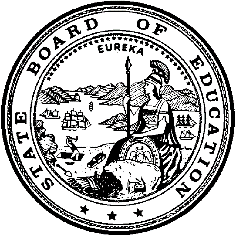 California Department of EducationExecutive OfficeSBE-006 (REV. 1/2018)Child Specific NPA or NPS CertificationCalifornia State Board of Education
November 2021 Agenda
Item #W-11SubjectRequest by the San Mateo Union High School District to waive California Education Code Section 56366(d), the requirement for nonpublic, nonsectarian schools or agencies to be state-certified, to allow the use of state and federal special education funds for the placement of one high school student with disabilities at an uncertified out-of-state school for students with disabilities located in Mohegan Lake, New York.Waiver Number6-8-2021Type of ActionAction, ConsentSummary of the Issue(s)The San Mateo Union High School District (SMUHSD) and the San Mateo County Special Education Local Plan Area (SELPA) request to waive California Education Code (EC) Section 56366(d), the requirement for state certification, to allow the use of federal and state special education funds for the placement of one high school student with disabilities at the Shrub Oak International (SOI), an uncertified school for students with disabilities with a residential treatment center (RTC), in Mohegan Lake, New York.The SMUHSD and the San Mateo County SELPA have not requested a child specific nonpublic school (NPS) certification waiver, previously, for this student. The high school student was in a certified NPS, Belfaire/Monarch, placed by the district. This student has been placed at numerous NPS/RTC settings and, due to the student’s complex needs, all of the facilities have been unable to provide an appropriate level of mental health, behavior, and educational support to the student in a sustained way. When the student transitioned to the SMUHSD, the student had been placed in several settings and, at that time, was at a facility in Van Nuys, California. This setting was certified but was not secure enough for the behaviors of the student. The student was able to leave the facility and was hospitalized many times while there. The SMUHSD was given notice to find another facility. It took several months to find another appropriate setting, which was at Belfaire/Monarch. The student was able to be successful but challenges with communication between the parents and the staff made it difficult to serve the student and provide the support necessary so the student could receive a free and appropriate public education (FAPE). The student requires a secure facility and a specialized program that is designed to meet the unique needs of the student who has had complex trauma and is on the Autism spectrum. The SMUHSD looked for a program that was well suited to serve the student and would be able to serve the student’s needs for a period of time so the student could settle into the program and services. This student has been placed out of home for many years. The student had three placements in one year and this movement, in addition to the extreme needs of the student, has taken its toll. The SMUHSD attempted to place the student at six California certified NPS, but none would accept the student. Finally, given a short timeline to move the student to a new placement, the SMUHSD reached out to see if SOI could serve the student. With parent consent and the approval of the individual education program (IEP) team, the SMUHSD transported the student to SOI in April 2021. The staff have been receptive to the student and the student’s needs. The student requires 1:1 support 24 hours a day to allow the student to remain safe, benefit from the instruction and clinical services, and receive FAPE. The SMUHSD believe the student has stabilized with the support provided by SOI and is making successful progress. The IEP team agreed the SOI, an uncertified school and RTC, is able to meet the student’s comprehensive and unique needs which will provide the student with a FAPE. The student was placed in the SOI program on April 2021.BackgroundUnder the federal Individuals with Disabilities Education Act (IDEA), students with disabilities must be offered a FAPE in the least restrictive environment (LRE). Local educational agencies (LEAs) must offer a full continuum of program options to meet the educational and related service needs of students with disabilities. Each student found eligible for special education and related services is provided with an IEP which is developed between the LEA and the student’s parent(s) or guardian(s), and others as applicable, to decide what types of instruction and related services are needed to meet the student’s needs in the LRE. One of the placement options available along this continuum are NPSs, which are considered separate schools and highly restrictive placement options.When an LEA is unable to find an appropriate placement for a student with disabilities in a California public school and/or state-certified NPS due to the student’s comprehensive, unique needs, the IEP team may deem it necessary for the student to be placed in an uncertified NPS that is able to meet the student’s needs. As members of the IEP team, the student’s parent(s) or guardian(s) must be included in the decision-making process and must provide written consent to the placement.All private school programs and facilities do not necessarily meet the California NPS certification standards for providing special education and specified related services to individuals with exceptional needs. A waiver of the NPS certification requirements authorizes placing LEAs to enter into a master contract agreement with the private school sites which are not certified as a California NPS, and to use federal and state special education funds to finance the placement.Upon the receipt of a child specific NPS waiver, the California Department of Education (CDE) ensures the LEA submitted all required documentation and performs a detailed analysis of the documentation. If the waiver request meets all of the waiver requirements, the CDE, Special Education Division (SED) will recommend approval of the waiver, along with any appropriate conditions that are specific to the waiver.RecommendationApproval: NoApproval with conditions: YesDenial: NoThe SMUHSD and the San Mateo County SELPA submitted supporting documents as part of the waiver submission process. The CDE recommends approval of the waiver with conditions, for the period requested, June 24, 2021, to June 30, 2022.If the State Board of Education (SBE) agrees with the CDE’s recommendation to approve the waiver with conditions, the SMUHSD and the San Mateo County SELPA will be authorized to use state and federal special education funds for the placement of the student at the SOI for the period requested.The CDE recommends that the approval include the following conditions:The SMUHSD and the San Mateo County SELPA will review the student’s placement through an on-site visit to the school at least two times during the period of this waiver. After each on-site visit, the SMUHSD and the San Mateo County SELPA shall provide written reports to the CDE, SED documenting the findings of the visit, or consultation. These reports shall include documentation of the student’s academic and behavioral progress, other information supporting the appropriateness of the placement, and details of the on-site review.The SMUHSD and the San Mateo County SELPA will consult with the SOI liaison monthly to monitor the provision of services and review the student’s progress using email, phone calls, and/or real-time virtual consultations, as well as the review of program data. Program data will include the progress on IEP goals, school attendance, work completion rate, grades, active participation in the therapeutic program, and incident/safety reports.The SMUHSD and the San Mateo County SELPA will contact the student and the individual who legally holds the educational rights of the student, each month, to discuss progress and address any concerns.The SMUHSD and the San Mateo County SELPA will schedule IEP meetings, and may participate virtually, if consistent with LEA policies and procedures, at a minimum of every four months to review program data, the student’s progress, both academically and therapeutically, and determine any necessary changes in the student’s academic and/or therapeutic program.If the waiver is approved, the SED will monitor the conditions established by the SBE to ensure the SMUHSD meets the conditions of the waiver.Summary of Key IssuesThe SMUHSD and the San Mateo County SELPA have not requested a child specific NPS certification waiver, previously, for this student. The high school student was in a certified NPS, Belfaire/Monarch, placed by the district. This student has been placed at numerous NPS/RTC settings and, due to the student’s complex needs, all of the facilities have been unable to provide an appropriate level of mental health, behavior, and educational support to the student in a sustained way. When the student transitioned to the SMUHSD, the student had been placed in several settings and, at that time, was at a facility in Van Nuys, California. This setting was certified but was not secure enough for the behaviors of the student. The student was able to leave the facility and was hospitalized many times while there. The SMUHSD was given notice to find another facility. It took several months to find another appropriate setting, which was at Belfaire/Monarch. The student was able to be successful but challenges with communication between the parents and the staff made it difficult to serve the student and provide the support necessary so the student could receive a FAPE. The student requires a secure facility and a specialized program that is designed to meet the unique needs of the student who has had complex trauma and is on the Autism spectrum. The SMUHSD looked for a program that was well suited to serve the student and would be able to serve the student’s needs for a period of time so the student could settle into the program and services. This student has been placed out of home for many years. The student had three placements in one year and this movement, in addition to the extreme needs of the student, has taken its toll. Finally, given a short timeline to move the student to a new placement, the SMUHSD reached out to see if SOI could serve the student. With parent consent and the approval of the IEP team, the SMUHSD transported the student to SOI in April 2021. The staff have been receptive to the student and the student’s needs. The student requires 1:1 support 24 hours a day to allow the student to remain safe, benefit from the instruction and clinical services, and receive FAPE. The SMUHSD believe the student has stabilized with the support provided by SOI and is making successful progress. The IEP team agreed the SOI, an uncertified school and RTC, is able to meet the student’s comprehensive and unique needs which will provide the student with a FAPE. The student was placed in the SOI program on April 2021. The SMUHSD anticipates June 30, 2022 to be the date the student will return to the SMUHSD.Demographic Information: The SMUHSD has a student population of 9,760 and is located in an urban area in San Mateo County.Summary of Previous State Board of Education Discussion and ActionSince the September 2018, SBE meeting, excluding this waiver submission, the SBE has received and approved 18 waivers similar to this waiver allowing LEAs to waive relevant EC provisions for using special education funds for the placement of students at sites which have not been certified by the CDE.Fiscal Analysis (as appropriate)If this waiver is approved, the SMUHSD may utilize state and federal special education funds for the placement of this student at SOI. If this waiver is denied, the SMUHSD may utilize only local funds to support the student’s placement at SOI. The yearly cost for placement at SOI for this student is $448,125.Attachment(s)Attachment 1: Summary Table (1 page)Attachment 2: SMUHSD Specific Waiver Request 6-8-2021 (2 pages) (Original waiver request is signed and on file in the Waiver Office.)Attachment 1: Summary TableCalifornia Education Code (EC) Section 56366(d) Created by California Department of Education, September 2021Attachment 2: San Mateo Union High School District Specific Waiver Request 6-8-2021California Department of Education WAIVER SUBMISSION – SpecificCD Code: 4169047Waiver Number: 6-8-2021Active Year: 2021Date In: 8/26/2021 5:04:45 PMLocal Education Agency: San Mateo Union HighAddress: 650 North Delaware St.San Mateo, CA 94401Start: 6/24/2021End: 6/30/2022Waiver Renewal: NPrevious Waiver Number: Previous SBE Approval Date: 8/30/2021Waiver Topic: Special Education ProgramEd Code Title: Child Specific/ NPA or NPS CertificationEd Code Section: 56366(d)Ed Code Authority: 56101Ed Code or CCR to Waive: (d) A master contract for special education and related services provided by a nonpublic, nonsectarian school or agency may not be authorized under this part, unless the school or agency has been certified as meeting those standards relating to the required special education and specified related services and facilities for individuals with exceptional needs. The certification shall result in the nonpublic, nonsectarian school or agency receiving approval to educate pupils under this part for a period no longer than 18 months from the date of the initial approval.Outcome Rationale: The student has been very difficult to place. The student was removed from several settings and given notices to relocate. We have sought this waiver to seek certification for Shrub Oak as the placement has been successful in supporting the students complex needs and keeping her safe. Multiple certified options in the state and out of state have been unsuccessful. Student Population: 50City Type: RuralLocal Board Approval Date: 6/24/2021Audit Penalty Yes or No: N	Categorical Program Monitoring: NSubmitted by: Dr. Holly WadePosition: Director, Special Education ServicesE-mail: hawade@smuhsd.orgTelephone: 408-832-9561Fax:Waiver NumberDistrictPeriod of RequestDistrict’s RequestCDE RecommendedLocal Board ApprovalPenalty Without WaiverPrevious Waivers6-8-2021San Mateo Union High School District (SMUHSD)Requested:June 24, 2021, to June 30, 2022Recommended: June 24, 2021, to June 30, 2022To waive NPS certification to allow the SMUHSD to use state and federal special education funds for the placement of a student in an uncertified NPSApproval with conditions for the period the student is placed at the uncertified NPS6/24/2021The SMUHSD may not use state and federal special education funds for the placement of the student at the uncertified NPSNone